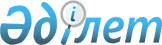 Түркістан облысы әкімдігінің 2020 жылғы 12 наурыздағы № 57 "Түркістан облысының ауыл шаруашылығы алқаптарында карантиндік режим енгізе отырып, карантиндік аймақ белгілеу туралы" қаулысына өзгеріс енгізу туралы
					
			Күшін жойған
			
			
		
					Түркістан облысы әкiмдiгiнiң 2021 жылғы 12 ақпандағы № 39 қаулысы. Түркістан облысының Әдiлет департаментiнде 2021 жылғы 15 ақпанда № 6064 болып тiркелдi. Күші жойылды - Түркістан облысы әкiмдiгiнiң 2024 жылғы 18 наурыздағы № 56 қаулысымен
      Ескерту. Күші жойылды - Түркістан облысы әкiмдiгiнiң 18.03.2024 № 56 (алғашқы ресми жарияланған күнінен кейін күнтізбелік он күн өткен соң қолданысқа енгізіледі) қаулысымен.
      "Өсімдіктер карантині туралы" Қазақстан Республикасының 1999 жылғы 11 ақпандағы Заңының 9-1 бабының 3 тармақшасына сәйкес, Түркістан облысының әкімдігі ҚАУЛЫ ЕТЕДІ:
      1. Түркістан облысы әкімдігінің 2020 жылғы 12 наурыздағы № 57 "Түркістан облысының ауыл шаруашылығы алқаптарында карантиндік режим енгізе отырып, карантиндік аймақ белгілеу туралы" (нормативтік құқықтық актілерді мемлекеттік тіркеу тізілімінде № 5475 болып тіркелген, Қазақстан Республикасының нормативтік құқықтық актілерінің эталондық бақылау банкінде 2020 жылғы 18 наурызда жарияланған) қаулысына мынадай өзгеріс енгізілсін:
      көрсетілген қаулының "Түркістан облысының ауыл шаруашылығы алқаптарында карантиндік режим енгізілетін аймақ" деген қосымшасы осы қаулының қосымшасына сәйкес жаңа редакцияда жазылсын. 
      2. "Түркістан облысы әкімінің аппараты" мемлекеттік мекемесі Қазақстан Республикасының заңнамасында белгіленген тәртіппен:
      1) осы қаулыны "Қазақстан Республикасының Әділет Министрлігі Түркістан облысының Әділет департаменті" Республикалық мемлекеттік мекемесінде мемлекеттік тіркелуін;
      2) осы қаулыны оны ресми жарияланғаннан кейін Түркістан облысы әкімдігінің интернет-ресурсында орналастырылуын қамтамасыз етсін.
      3. Осы қаулының орындалуын бақылау облыс әкiмiнiң орынбасары Ұ.Қ.Тәжібаевқа жүктелсiн.
      4. Осы қаулы оның алғашқы ресми жарияланған күнінен кейін күнтізбелік он күн өткен соң қолданысқа енгізіледі.
      "Түркістан облысы әкімдігінің 2020 жылғы 12 наурыздағы № 57 "Түркістан облысының ауыл шаруашылығы алқаптарында карантиндік режим енгізе отырып, карантиндік аймақ белгілеу туралы" қаулысына өзгеріс енгізу туралы Түркістан облысы әкімдігінің 2021 жылғы "___"_____________№_____ қаулысына Түркістан облысының ауыл шаруашылығы алқаптарында карантиндік режим енгізілетін аймақ
					© 2012. Қазақстан Республикасы Әділет министрлігінің «Қазақстан Республикасының Заңнама және құқықтық ақпарат институты» ШЖҚ РМК
				
      Облыс әкімі

Ө. Шөкеев

      Ә.Е. Тұрғымбеков

      С.А. Қалқаманов

      М.И. Мырзалиев

      А.С. Сәбитов

      Ұ.Қ. Тәжібаев

      А.А. Абдуллаев

      А.Б. Тасыбаев
Түркістан облысы әкімдігінің
2021 жылғы "12" ақпандағы
№ 39 қаулысына қосымшаТүркістан облысы әкімдігінің
2020 жылғы "12" наурыздағы
№ 57 қаулысына қосымша
№
Аудан, қала атауы
Карантинді обьектілер атауы
Карантинді обьектілер атауы
Карантинді обьектілер атауы
Карантинді обьектілер атауы
Карантинді обьектілер атауы
Карантинді обьектілер атауы
Карантинді обьектілер атауы
№
Аудан, қала атауы
Зиянкестер
Зиянкестер
Зиянкестер
Зиянкестер
Аурулар
Арамшөптер
Арамшөптер
№
Аудан, қала атауы
Шығыс жеміс жемірі, га
Калифорния қалқанша сымыры, га
Оңтүстік Америкалық қызанақ күйесі, га
Қауын шыбыны, га
Жемісті ағаштардың бактериялды күйігі, га
Жатаған у кекіре, га
Арамсояу, га
1
Арыс
-
-
-
552
-
669
50
2
Кентау
-
-
-
177
-
0,26
0,44
3
Бәйдібек
-
-
-
-
-
85,96
5
4
Қазығұрт
-
-
-
-
-
245,65
36,86
5
Жетісай
-
-
-
569
-
-
2,4
6
Мақтаарал
-
-
-
821
-
-
0,4
7
Ордабасы
-
-
2
-
-
300
21
8
Отырар
-
-
-
322
-
40
5,65
9
Сайрам
-
-
-
-
2,8
-
10,03
10
Сарыағаш
-
-
8,29
-
-
228,7
34,25
11
Созақ
-
-
-
-
-
102
-
12
Келес
-
-
1,78
36
-
35
40,073
13
Төлеби
39
23
5
-
1
4,68
79,25
14
Түлкібас
-
-
-
-
-
91
3,5
15
Шардара
-
-
-
167
-
1920
60
Жиыны:
39
23
17,07
2644
3,8
3722,25
348,853